Beautiful Lady 	Key C 		Composer Patsy RiggirE A BmNC Just the drums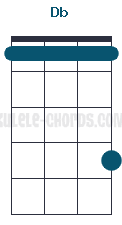 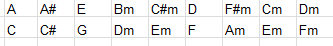 Beautiful lady are you lonelyLet me show you what a night of lovin’ can do   [G]Beautiful [C] Lady put your [Dm] hand [Em] in [F] mineAnd I’ll spend my whole [C] lifetime lovin’you  [G][C]  As far as I could see there was no [Dm] future [Am]left for [Dm] meAnd [G] so I found myself inside a [C] bar  [G]   [C] Without the love I knew I didn’t [Dm] know what I would doSo I [G] tried to drown the memory in the [C] wine  [G][C] Across the room I saw him as [Dm] he sat there alone[G] I knew that he’d seen hell like I had [C] tooI had the strangest feeling someone [Dm] decided it should beAnd it came [G] as no surprise when he said [C]  to me… [G]ChorusBeautiful [C]  lady are you [Dm] loo-[Em] ne [F]-ly  Let me show you what a [G] night of lovin’ can [C] do   [G]Beautiful [C]  Lady put your [Dm] hand [C] in [F] mineAnd I’ll spend my whole [C] lifetime lovin’you  [F][C] For twenty years have past now and our [Em]love just seems to grow[F] And you know he means the world to [C] me   [F][C] Sometimes when I’m feeling low, some [Cm] how he always seems to knowTo [F] reach [C] out his [F] hand and say to [C] me …[F]Beautiful [C] lady are you [Em]loo-[Dm] ne [D]-ly  Let me show you what a [F] night of lovin’can [Db] do   [F]Beautiful [C] Lady put your [Em]hand [Dm] in [F] mineAnd I’ll spend my whole [F] lifetime lovin’  [C] you  [F]Repeat chorus and fade outChorus x 2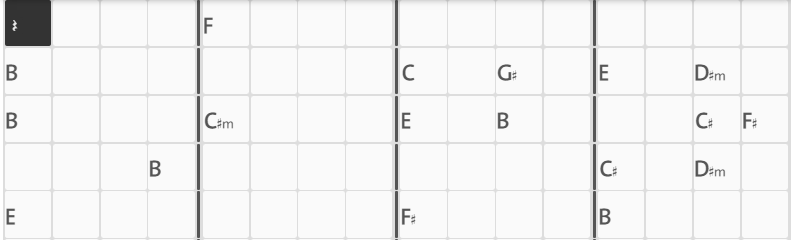 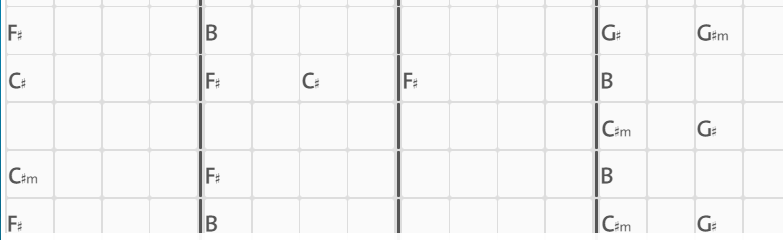 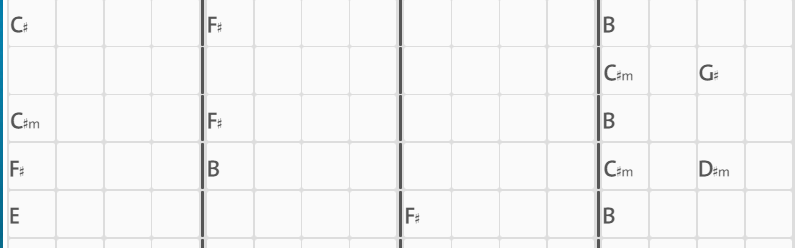 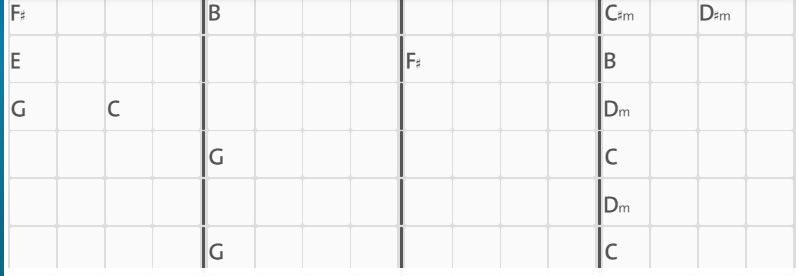 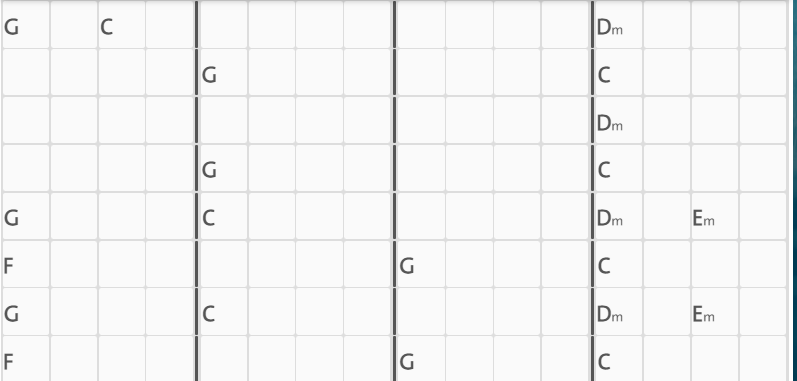 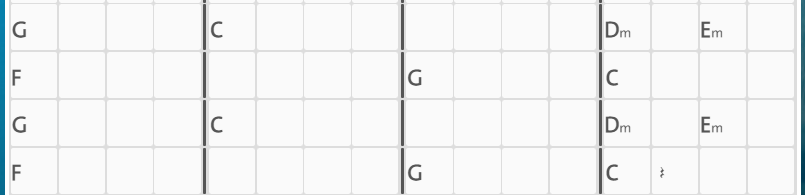 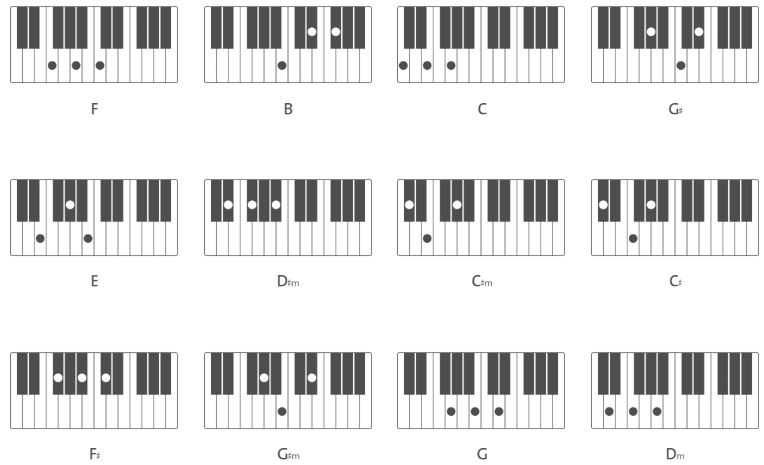 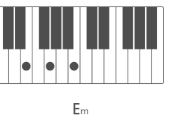 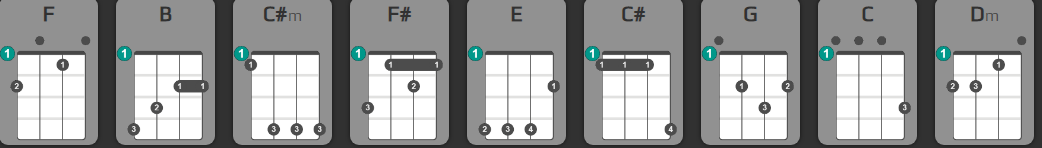 -